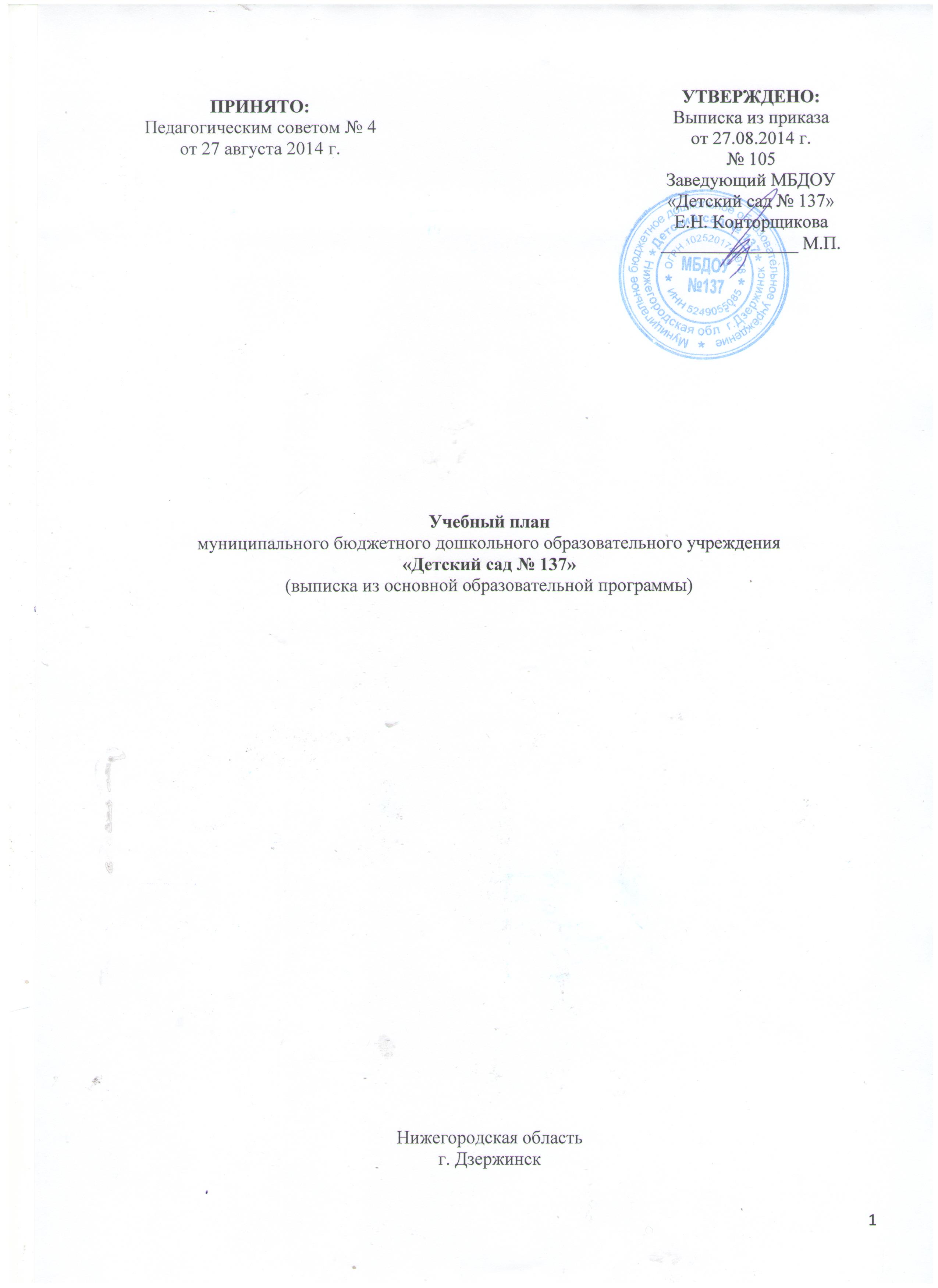 Учебный план муниципального бюджетного дошкольного образовательного учреждения«Детский сад № 137» (выписка из основной образовательной программы)Нижегородская областьг. ДзержинскПояснительная записка к учебному плануУчебный план МБДОУ «Детский сад № 137» на 2019 – 2020 учебный год разработан в соответствии с: Федеральным законом от 29.12.2012 г. № 273-ФЗ «Об образовании в Российской Федерации»; Приказом Министерства образования и науки Российской Федерации от 30.08.2013 № 1014 «Об утверждении порядка организации и осуществления образовательной деятельности по основным общеобразовательным программах- образовательным программам дошкольного образования»; Комплексной образовательной программой «Детство» Т.И. Бабаева, А.Г. Гогоберидзе, О.В. Солнцева;Парциальной программой О.А. Воронкевич «Добро пожаловать в экологию!», Парциальной программа психолого-педагогических занятий Куражевой Н.Ю., Вараевой Н.В., Тузаевой А.С., Козловой И.А. «Цветик – семицветик»,Санитарно-эпидемиологическими правилами и нормативами СанПиН 2.4.1.3049-13 «Санитарно-эпидемиологические требования к устройству, содержанию и организации режима работы дошкольных образовательных учреждений», от 13.05.2013г.; Письмом Министерства образования и науки Российской Федерации от 31.05.2007 № 03-1213 «О методических рекомендациях по отнесению дошкольных образовательных учреждений к определенному виду»; Приказом Министерства образования и науки Российской Федерации от 17.10.2013 № 1155 «Об утверждении федерального государственного стандарта дошкольного образования»; Письмом «Комментарии к ФГОС дошкольного образования» Министерства образования и науки Российской Федерации от 28.02.2014 г. № 08-249.Учебный план МБДОУ «Детский сад № 137» на 2019 – 2020 учебный год является нормативным актом, устанавливающим перечень образовательных областей и объём учебного времени, отводимого на проведение образовательной деятельности. Учебный год начинается с 1 сентября и заканчивается 31 мая. Детский сад работает в режиме пятидневной рабочей недели. Содержание педагогической работы по освоению детьми образовательных областей «Социально-коммуникативное развитие», «Познавательное развитие», «Речевое развитие», «Художественно-эстетическое развитие» и «Физическое развитие» входят в расписание непрерывной образовательной деятельности. Они реализуются как в обязательной части и части, формируемой участниками образовательного процесса, так и во всех видах детской деятельности (культурных практиках), совместной образовательной деятельности воспитателя и детей в режимных моментах. Часть, формируемая участниками образовательного процесса, включает в себя парциальные программы, выбранные родителями воспитанников через анкетирование и опросы.Каждая образовательная область включает в себя следующие структурные единицы: Образовательная область «Социально-коммуникативное развитие»: социализация, развитие общения, нравственное воспитание; ребенок в семье и обществе; самообслуживание, самостоятельность, трудовое воспитание; формирование основ безопасности. Образовательная область «Познавательное развитие»: формирование элементарных математических представлений и сенсорное развитие; развитие познавательно-исследовательской деятельности; ознакомление с предметным окружением; ознакомление с социальным миром и миром природы. Образовательная область «Речевое развитие»: развитие речи; художественная литература, подготовка к обучению грамоте.Образовательная область «Художественно-эстетическое развитие»: приобщение к искусству; изобразительная деятельность; конструктивно-модельная деятельность; музыкальная деятельность. Образовательная область «Физическое развитие»: формирование начальных представлений о здоровом образе жизни; физическая культура При составлении учебного плана учитывались следующие принципы: принцип развивающего образования, целью которого является развитие ребенка; решение программных образовательных задач в совместной деятельности взрослого и детей, самостоятельной деятельности детей не только в рамках непосредственной образовательной деятельности, но и при проведении режимных моментов в соответствии со спецификой дошкольного образования; построение непосредственно образовательного процесса с учетом возрастных особенностей дошкольников, используя разные формы работы. Количество и продолжительность непрерывной основной образовательной деятельности устанавливаются в соответствии с санитарно-гигиеническими нормами и требованиями (СанПиН 2.4.1.3049-13): Продолжительность непрерывной непосредственно образовательной деятельности: для детей с 1,6 до 2 лет – не более 10 минут,для детей от 2 до 3 лет – не более 10 минут, для детей от 3 до 4 лет – не более 15 минут, для детей от 4 до 5 лет – не более 20 минут, для детей от 5 до 6 лет – не более 25 минут, для детей от 6 до 7 лет – не более 30 минут.Максимально допустимый объём образовательной нагрузки в первой половине дня: в младшей и средней группах не превышает 30 и 40 минут соответственно, в старшей и подготовительной группах – 45 минут и 1,5 часа соответственно. В середине времени, отведённого на непрерывную образовательную деятельность, проводятся физкультурные минутки. Перерывы между периодами непрерывной образовательной деятельности – не менее 10 минут. Образовательная деятельность с детьми старшего дошкольного возраста может осуществляться во второй половине дня после дневного сна. Её продолжительность составляет не более 25 – 30 минут в день. В середине непосредственно образовательной деятельности статического характера проводятся физкультурные минутки. Образовательный процесс в детском саду осуществляется в основных организационных формах, включающих: совместную деятельность взрослого и детей, т.е. деятельность двух и более участников образовательного процесса (взрослых и воспитанников) по решению образовательных задач на одном пространстве и в одно и то же время. Она отличается наличием партнерской позиции взрослого и партнерской формой организации (сотрудничество взрослого и детей, возможность свободного размещения, перемещения и общения детей в процессе образовательной деятельности), предполагает сочетание индивидуальной, подгрупповой и групповой форм организации работы с воспитанниками.самостоятельную деятельность детей, под которой понимается свободная деятельность воспитанников в условиях созданной педагогами предметно-развивающей среды, обеспечивающая выбор каждым ребенком деятельности по интересам и позволяющая ему взаимодействовать со сверстниками или действовать индивидуально.2. Учебный планЧасть, формируемая участниками образовательного процесса, по реализации парциальных программ1Парциальная программа «Добро пожаловать в экологию!» О.А. Воронкевич, СПб: Детство-Пресс, 20182Куражева Н.Ю., Вараева Н.В., Тузаева А.С., Козлова И.А. «Цветик – семицветик» программа психолого-педагогических занятий. – СПб: Детство-Пресс, 2016 3. Совместная образовательная деятельность воспитателя и детей и культурных практик в режимных моментах5. Примерное распределение времени деятельности детей в режимных моментах№Вид деятельностиКоличество образовательных ситуаций и занятий в неделю / учебный годКоличество образовательных ситуаций и занятий в неделю / учебный годКоличество образовательных ситуаций и занятий в неделю / учебный годКоличество образовательных ситуаций и занятий в неделю / учебный годКоличество образовательных ситуаций и занятий в неделю / учебный годКоличество образовательных ситуаций и занятий в неделю / учебный год№Вид деятельностиГруппа раннего возраста (1,6-2 года)1 младшая группа (2-3 года)2 младшая группа(3-4 года)Средняя группа(4-5 лет)Старшая группа(5-6 лет)Подготовительная группа(6-7 лет)Основные виды деятельностиОсновные виды деятельностиОсновные виды деятельностиОсновные виды деятельностиОсновные виды деятельностиОсновные виды деятельностиОсновные виды деятельностиОсновные виды деятельности1Двигательная деятельностьДвигательная деятельностьДвигательная деятельностьДвигательная деятельностьДвигательная деятельностьДвигательная деятельностьДвигательная деятельность1.1занятиефизическойкультурой2 / 722 / 723 / 1083 / 1082 / 72 2 / 721.2занятиефизическойкультурой на воздухе----1 / 361 / 362Коммуникативная деятельностьКоммуникативная деятельностьКоммуникативная деятельностьКоммуникативная деятельностьКоммуникативная деятельностьКоммуникативная деятельностьКоммуникативная деятельность2.1развитие речи1 / 36образовательная ситуация, а также во всех образовательных ситуациях1 / 36образовательная ситуация, а также во всех образовательных ситуациях0,5 / 18образовательная ситуация, а также во всех образовательных ситуациях0,5 / 18образовательная ситуация, а также во всех образовательных ситуациях1 / 36образовательные ситуации, а также во всех образовательных ситуациях1 / 36образовательные ситуации, а также во всех образовательных ситуациях2.2Чтение художественной литературы1 / 36образовательная ситуация1 / 36образовательная ситуация0,5 / 18образовательной ситуации0,5 /18образовательная ситуация1 / 36образовательной ситуации1 / 36образовательной ситуации2.3подготовка к обучению грамоте----0,5 / 18образовательной ситуации1 / 36образовательная ситуация3Познавательно-исследовательская деятельностьПознавательно-исследовательская деятельностьПознавательно-исследовательская деятельностьПознавательно-исследовательская деятельностьПознавательно-исследовательская деятельностьПознавательно-исследовательская деятельностьПознавательно-исследовательская деятельность3.1познание предметного и социального мира, освоение безопасного поведения 0,25 / 9образовательной ситуации0,25 / 9образовательной ситуации0,25 / 9образовательной ситуации0,25 / 9образовательной ситуации1 / 36образовательной ситуации1 / 36образовательная ситуация3.2 исследование объектов живой и неживой природы экспериментирование1 0,25 / 9образовательной ситуации0,25 / 9образовательной ситуации0,25 / 9образовательной ситуации0,25 / 9образовательной ситуации0,5 / 18образовательной ситуации0,5 / 18образовательная ситуация3.3математическое и сенсорноеразвитие0,5 / 18образовательной ситуации0,5 / 18образовательной ситуации0,5 / 18образовательная ситуация0,5 / 18образовательная ситуация1 / 36образовательная ситуация1 / 36образовательная ситуация4Изобразительная деятельность и конструированиеИзобразительная деятельность и конструированиеИзобразительная деятельность и конструированиеИзобразительная деятельность и конструированиеИзобразительная деятельность и конструированиеИзобразительная деятельность и конструированиеИзобразительная деятельность и конструирование4.1рисование1 / 36образовательная ситуация1 / 36образовательная ситуация0,5 / 18образовательной ситуации0,5 / 18образовательной ситуации0,5 / 18образовательная ситуация1 / 36образовательная ситуация4.2лепка1 / 36образовательная ситуация1 / 36образовательная ситуация0,5 / 18образовательной ситуации0,5 / 18образовательной ситуации0,5 / 18образовательная ситуация0,5 / 18образовательной ситуации4.3аппликация--0,5 / 18образовательной ситуации0,5 / 18образовательной ситуации0,5 / 18образовательной ситуации0,5 / 18образовательной ситуации4.4конструктивная деятельность1 / 36образовательная ситуация1 / 36образовательная ситуация0,5 / 18образовательной ситуации0,5 / 18образовательной ситуации0,5 / 18образовательной ситуации0,5 / 18образовательная ситуация5Музыкальная деятельность2 / 72музыкальных занятия2 / 72музыкальных занятия2 / 72музыкальных занятия2 / 72музыкальных занятия2 /72музыкальных занятия2 / 72музыкальных занятия6Занятия с педагогом-психологом2В режимных моментахВ режимных моментах1 / 36Занятие21 / 36Занятие21 / 36Занятие21 / 36Занятие2Всего в неделюВсего в неделю10образовательных ситуаций и занятий10образовательных ситуаций и занятий10образовательных ситуаций и занятий10образовательных ситуаций и занятий13образовательных ситуаций и занятий14образовательных ситуаций и занятийВсего в учебный годВсего в учебный год360 образовательных ситуаций и занятий360 образовательных ситуаций и занятий360 образовательных ситуаций и занятий360образовательных ситуаций и занятий504образовательных ситуаций и занятий540образовательных ситуаций и занятийФормы совместной образовательной деятельности воспитателя и детей и культурных практик в режимных моментахКоличество форм образовательной деятельности и культурных практик в неделюКоличество форм образовательной деятельности и культурных практик в неделюКоличество форм образовательной деятельности и культурных практик в неделюКоличество форм образовательной деятельности и культурных практик в неделюКоличество форм образовательной деятельности и культурных практик в неделюКоличество форм образовательной деятельности и культурных практик в неделюКоличество форм образовательной деятельности и культурных практик в неделюФормы совместной образовательной деятельности воспитателя и детей и культурных практик в режимных моментахГруппа раннего возраста (1,6-2 г.)1 младшая группа (2-3 года)2 младшая группа(3-4 года)2 младшая группа(3-4 года)Средняя группа(4-5 лет)Старшая группа(5-6 лет)Подготовительная группа(6-7 л.)ОбщениеОбщениеОбщениеОбщениеОбщениеОбщениеОбщениеОбщениеСитуации общения воспитателя с детьми и накопления положительного социально-эмоционального опыта ежедневноежедневноежедневноежедневноежедневноежедневноежедневноБеседы и разговоры с детьми по их интересам ежедневноежедневноежедневноежедневноежедневноежедневноежедневноИгровая деятельность, включая сюжетно-ролевую игру с правилами и другие виды игрИгровая деятельность, включая сюжетно-ролевую игру с правилами и другие виды игрИгровая деятельность, включая сюжетно-ролевую игру с правилами и другие виды игрИгровая деятельность, включая сюжетно-ролевую игру с правилами и другие виды игрИгровая деятельность, включая сюжетно-ролевую игру с правилами и другие виды игрИгровая деятельность, включая сюжетно-ролевую игру с правилами и другие виды игрИгровая деятельность, включая сюжетно-ролевую игру с правилами и другие виды игрИгровая деятельность, включая сюжетно-ролевую игру с правилами и другие виды игрИндивидуальные игры с детьми (сюжетно-ролевая, режиссерская, игра-драматизация, строительно-конструктивные игры) ежедневноежедневноежедневноежедневноежедневно3 раза в неделю3 раза в неделюСовместная игра воспитателя и детей (сюжетно-ролевая, режиссерская, игра-драматизация, строительно-конструктивные игры) ежедневноежедневно2 раза в месяц3 раза в месяц3 раза в месяц2 раза в месяц2 раза в месяцДетская студия (театрализованные игры)--2 раза в месяц2 раза в месяц2 раза в месяц2 раза в месяц2 раза в месяцДосуг здоровья и подвижных игр --2 раза в месяц2 раза в месяц2 раза в месяц2 раза в месяц2 раза в месяцПодвижные игры ежедневноежедневноежедневноежедневноежедневноежедневноежедневноПознавательная и исследовательская деятельностьПознавательная и исследовательская деятельностьПознавательная и исследовательская деятельностьПознавательная и исследовательская деятельностьПознавательная и исследовательская деятельностьПознавательная и исследовательская деятельностьПознавательная и исследовательская деятельностьПознавательная и исследовательская деятельность«Школа мышления» (сенсорный игровой и интеллектуальный тренинг)--2 раза в месяц2 раза в месяц2 раза в месяц2 раза в месяц2 раза в месяцОпыты, эксперименты, наблюдения (в том числе экологической направленности) --2 раза в месяц2 раза в месяц2 раза в месяц2 раза в месяц2 раза в месяцНаблюдения за природой (на прогулке) ежедневноежедневноежедневноежедневноежедневноежедневноежедневноФормы творческой активности, обеспечивающей художественно-эстетическое развитие детейФормы творческой активности, обеспечивающей художественно-эстетическое развитие детейФормы творческой активности, обеспечивающей художественно-эстетическое развитие детейФормы творческой активности, обеспечивающей художественно-эстетическое развитие детейФормы творческой активности, обеспечивающей художественно-эстетическое развитие детейФормы творческой активности, обеспечивающей художественно-эстетическое развитие детейФормы творческой активности, обеспечивающей художественно-эстетическое развитие детейФормы творческой активности, обеспечивающей художественно-эстетическое развитие детей«Творческая мастерская» (рисование, лепка, художественный труд по интересам)--4 раза в месяц4 раза в месяц4 раза в месяц4 раза в месяц4 раза в месяцМузыкально-литературная гостиная--2 раза в месяц1 разв месяц1 разв месяц4 раза в месяц4 раза в месяцЧтение литературных произведений ежедневноежедневноежедневноежедневноежедневноежедневноежедневноСамообслуживание и элементарный бытовой трудСамообслуживание и элементарный бытовой трудСамообслуживание и элементарный бытовой трудСамообслуживание и элементарный бытовой трудСамообслуживание и элементарный бытовой трудСамообслуживание и элементарный бытовой трудСамообслуживание и элементарный бытовой трудСамообслуживание и элементарный бытовой трудСамообслуживание ежедневноежедневноежедневноежедневноежедневноежедневноежедневноТрудовые поручения (индивидуально и подгруппами) ежедневноежедневноежедневноежедневноежедневноежедневноежедневноТрудовые поручения (общий и совместный труд) ---4 раза в месяц4 раза в месяц2 раза в месяц2 раза в месяцЧасть, формируемая участниками образовательного процессаЧасть, формируемая участниками образовательного процессаЧасть, формируемая участниками образовательного процессаЧасть, формируемая участниками образовательного процессаЧасть, формируемая участниками образовательного процессаЧасть, формируемая участниками образовательного процессаЧасть, формируемая участниками образовательного процессаЧасть, формируемая участниками образовательного процессаВзаимодействие и занятия с педагогом-психологомВ режимных моментах ежедневноВ режимных моментах ежедневноЗанятия ежедневноЗанятия ежедневноЗанятия ежедневноЗанятия ежедневноЗанятия ежедневноСамостоятельная деятельность детейСамостоятельная деятельность детейСамостоятельная деятельность детейСамостоятельная деятельность детейСамостоятельная деятельность детейСамостоятельная деятельность детейСамостоятельная деятельность детейСамостоятельная деятельность детейСамостоятельная игра в группеежедневноежедневноежедневноежедневноежедневноежедневноежедневноСамостоятельная игра на участке детского садаежедневноежедневноежедневноежедневноежедневноежедневноежедневноСамостоятельная деятельность детей в центрах развитияежедневноежедневноежедневноежедневноежедневноежедневноежедневноРежимные моментыРаспределение времени в режиме дня Распределение времени в режиме дня Распределение времени в режиме дня Распределение времени в режиме дня Режимные моментыМладшаягруппаСредняягруппаСтаршаягруппаПодготовительная группаИгры, общение, деятельность по интересам во время утреннего приема 10 мин–50 мин10 мин–50 мин10 мин–50 мин10 мин–50 минСамостоятельные игры в первой половине дня 20 мин15 мин15 мин15 минПодготовка к прогулке, самостоятельная деятельность на прогулке 60 мин –1ч.30 мин60 мин –1ч.30 мин60 мин –1ч.40 мин60 мин –1ч.30 минСамостоятельные игры, досуги, общение и деятельность по интересам во второй половине дня 40 мин30 мин30 мин30 минПодготовка к прогулке, самостоятельная деятельность на прогулке 40 мин и выше40 мин и выше40 мин и выше40 мин и вышеИгры перед уходом домой 15 мин –50 мин15 мин –50 мин15 мин –50 мин15 мин –50 минВремя самостоятельной деятельности детей 3-7 лет (игры, подготовка к ОД, личная гигиена) в режиме дня – не менее 3-4 часов Время самостоятельной деятельности детей 3-7 лет (игры, подготовка к ОД, личная гигиена) в режиме дня – не менее 3-4 часов Время самостоятельной деятельности детей 3-7 лет (игры, подготовка к ОД, личная гигиена) в режиме дня – не менее 3-4 часов Время самостоятельной деятельности детей 3-7 лет (игры, подготовка к ОД, личная гигиена) в режиме дня – не менее 3-4 часов Время самостоятельной деятельности детей 3-7 лет (игры, подготовка к ОД, личная гигиена) в режиме дня – не менее 3-4 часов 